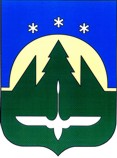 Муниципальное образованиеХанты-Мансийского автономного округа – Югрыгородской округ город Ханты-МансийскДУМА ГОРОДА ХАНТЫ-МАНСИЙСКАРЕШЕНИЕ№ 157-VI РД							                                              Принято									29 сентября 2017 годаО Положении об аппаратеДумы города Ханты-МансийскаРассмотрев проект Решения Думы города Ханты-Мансийска «О Положении об аппарате Думы города Ханты-Мансийска», руководствуясь частью 1 статьи 69 Устава города Ханты-Мансийска,Дума города Ханты-Мансийска РЕШИЛА:1. Утвердить Положение об аппарате Думы города Ханты-Мансийска согласно приложению к настоящему Решению.2. Признать утратившими силу следующие решения Думы города Ханты-Мансийска:- от 30 сентября 2011 года №96 «О Положении об аппарате Думы города Ханты-Мансийска»;- 30 марта 2012 года №210 «О внесении изменений в Решение Думы города Ханты-Мансийска от 30 сентября 2011 года №96 «О Положении об аппарате Думы города Ханты-Мансийска».Председатель Думы города Ханты-Мансийска                                                                   К.Л. Пенчуков										Подписано									           29 сентября 2017 годаПриложениек Решению Думы города Ханты-Мансийскаот 29 сентября 2017 года №157-VI РДПоложениеоб аппарате Думы города Ханты-МансийскаСтатья 1. Общие положения1. Аппарат Думы города Ханты-Мансийска (далее - Аппарат) является постоянно действующим органом Думы города Ханты-Мансийска (далее - Дума города), осуществляющим правовое, организационное,  материально-техническое, информационное и иное обеспечение деятельности Думы города, ее комитетов и комиссий, депутатских объединений (фракций), депутатов Думы города.2. Аппарат осуществляет свою деятельность во взаимодействии с органами государственной власти и органами местного самоуправления муниципальных образований Ханты-Мансийского автономного округа - Югры, Администрацией города Ханты-Мансийска (далее - Администрация города), Счетной палатой города Ханты-Мансийска (далее – Счетная палата города), иными органами и организациями.3. В своей деятельности Аппарат руководствуется Конституцией Российской Федерации, законодательством Российской Федерации и Ханты-Мансийского автономного округа - Югры, Уставом города Ханты-Мансийска (далее – Устав города), Регламентом Думы города, иными муниципальными правовыми актами города Ханты-Мансийска, настоящим Положением и положениями о структурных подразделениях Аппарата.Статья 2. Основные задачи АппаратаОсновными задачами Аппарата являются:1) правовое обеспечение деятельности Думы города, обеспечение соответствия принимаемых Думой города муниципальных правовых актов законодательству Российской Федерации и Ханты-Мансийского автономного округа – Югры;2) осуществление документационного и материально-технического обеспечения заседаний и других мероприятий Думы города;3) формирование полной и достоверной информации о деятельности Думы города;4) осуществление в установленном порядке приема, регистрации, своевременного рассмотрения поступающих в Думу города служебных документов и обращений граждан, иной корреспонденции.Статья 3. Функции АппаратаДля реализации возложенных на него задач Аппарат осуществляет следующие функции:1) осуществление проверки соответствия проектов муниципальных правовых актов Думы города, Председателя Думы города законодательству Российской Федерации и Ханты-Мансийского автономного округа - Югры, Уставу города, ранее принятым муниципальным правовым актам;2) проведение антикоррупционной экспертизы проектов муниципальных нормативных правовых актов и действующих муниципальных нормативных правовых актов Думы города;3) проведение систематического анализа муниципальных правовых актов, принятых Думой города, Председателем Думы города, и подготовка предложений об их изменении, отмене или признании утратившими силу;4) подготовка заключений по проектам нормативных правовых актов Российской Федерации и Ханты-Мансийского автономного округа - Югры, поступающим в Думу города; 5) разработка, участие в разработке проектов муниципальных правовых актов, отнесенных к компетенции Думы города, Председателя Думы города;6) подготовка заключений, разъяснений, информаций по правовым вопросам, возникающим в деятельности Думы города, Председателя Думы города;7) участие и правовое сопровождение заседаний Думы города, заседаний постоянных комитетов, комиссий Думы города, депутатских слушаний, рабочих групп, проводимых по инициативе Думы города публичных слушаний и других мероприятий;8) оказание правовой помощи депутатам Думы города, депутатским объединениям (фракциям), муниципальным служащим Аппарата по вопросам, возникающим в их деятельности;9) подготовка от имени Думы города и направление в суд исковых заявлений, апелляционных, кассационных жалоб, иных документов, 10) представление интересов Думы города во всех судебных инстанциях, органах прокуратуры, правоохранительных органах, перед третьими лицами;11) участие в рассмотрении и подготовке ответов на акты прокурорского реагирования, запросы суда и других органов государственной власти;12) участие в рассмотрении и подготовке ответов поступающих в Думу города обращений граждан;13) правовая экспертиза и разработка проектов договоров, соглашений, заключаемых Думой города;14) осуществление информационного взаимодействия с органами государственной власти;15) осуществление организационного обеспечения заседаний комитетов, комиссий, заседаний Думы города, электронного документооборота по предоставлению депутатам Думы города документов к заседаниям;16) осуществление протоколирования, аудиозаписи заседаний, проводимых Думой города, формирование проекта повестки заседаний комитетов, комиссий, заседаний Думы города;17) ведение реестра решений, принятых Думой города, постановлений, распоряжений Председателя Думы города;18) осуществление рассылки принятых решений Думы города, постановлений, распоряжений Председателя Думы города;19) осуществление приема, учета, регистрации, систематизации, хранения поступающей в Думу города корреспонденции, формирование электронной базы входящей, исходящей корреспонденции;20) осуществление работы с обращениями граждан;21) организация личного приема граждан депутатами Думы города;22) организация работы по формированию и комплектованию архива Думы города;23) проведение в установленном законодательством Российской Федерации порядке размещения заказов на поставку товаров, выполнение работ, оказание услуг для нужд Думы города;24) осуществление в установленном порядке кадрового обеспечения Думы города в соответствии с трудовым законодательством, законодательством о муниципальной службе;25) участие в формировании Официального информационного портала органов местного самоуправления города Ханты-Мансийска по вопросам, относящимся к полномочиям Думы города;26) осуществление сбора информационно-аналитических материалов для подготовки отчетов о деятельности Думы города;27) осуществление иных функций в соответствии с Регламентом Думы города и иными муниципальными правовыми актами Думы города, Председателя Думы города.Статья 4. Полномочия Аппарата1. В пределах возложенных на него функций Аппарат имеет право:1) запрашивать и получать в установленном порядке от Администрации города, ее органов, общественных организаций, должностных лиц организаций, расположенных на территории города, необходимые для деятельности Думы города материалы, информацию, документы;2) проверять законность проектов нормативных актов Думы города - при необходимости требовать их доработки, прилагать к проекту письменные замечания и предложения, требовать у исполнителя их устранения;3) вносить предложения и замечания по вопросам повестки дня  при участии в заседаниях Думы города, ее комитетов и комиссий;4) вносить предложения о внесении изменений или об отмене противоречащих действующему законодательству либо содержащих коррупциогенные факторы нормативных правовых актов Думы города;5) осуществлять непосредственную связь с органами государственной власти, органами местного самоуправления по возникающим вопросам;6) требовать надлежащего материально-технического, кадрового обеспечения Аппарата, повышения квалификации его служащих.7) обращаться к Председателю Думы города, его заместителю по вопросам, относящимся к компетенции Аппарата.2. В пределах возложенных на него функций Аппарат обязан:1) обеспечивать соблюдение законности в деятельности Думы города;2) соблюдать установленные сроки рассмотрения документов;3) осуществлять контроль за принятыми решениями Думы города в пределах своих полномочий;4) предоставлять полугодовой и годовой отчеты о своей деятельности Председателю Думы города;5) исполнять поручения Председателя Думы города, его заместителя.Статья 5. Организация деятельности Аппарата1. Руководство деятельностью Аппарата осуществляет Председатель Думы города, а в его отсутствие – заместитель Председателя Думы города.2. Штатное расписание Аппарата, смета расходов на его содержание, положения о структурных подразделениях Аппарата, должностные инструкции муниципальных служащих Аппарата утверждаются Председателем Думы города.Статья 6. Реорганизация и ликвидация АппаратаРеорганизация и ликвидация Аппарата осуществляются в соответствии с действующим законодательством на основании решения Думы города.